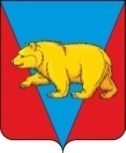 АДМИНИСТРАЦИЯ ВОЗНЕСЕНСКОГО СЕЛЬСОВЕТААБАНСКОГО РАЙОНА КРАСНОЯРСКОГО КРАЯПОСТАНОВЛЕНИЕ**.05.2023                                    с. Вознесенка                                     № проектОб утверждении Административного регламента предоставлениямуниципальной услуги «Передача гражданами приватизированного жилого помещения в муниципальную собственность»  В соответствии с Жилищным кодексом Российской Федерации, Федеральным законом от 6 октября 2003 года №131-ФЗ «Об общих принципах организации местного самоуправления в Российской Федерации», Федеральным законом от 27 июля 2010 года  № 210-ФЗ «Об организации предоставления государственных и муниципальных услуг», Уставом Вознесенского сельсовета Абанского района Красноярского края ПОСТАНОВЛЯЮ:1. Утвердить прилагаемый административный регламент предоставления муниципальной услуги «Передача гражданами приватизированного жилого помещения в муниципальную собственность».     2. Контроль за исполнением настоящего Постановления оставляю за собой.       3. Постановление подлежит размещению на официальном сайте муниципального образования Вознесенский сельсовет Абанского района Красноярского края»            4. Постановление вступает в силу после  его официального опубликования в периодическом печатном издании «Ведомости органов местного самоуправления Вознесенского сельсовета».Глава Вознесенского сельсовета                                                  Р.Н.ЛевковаУТВЕРЖДЕНпостановлением администрацииВознесенского сельсовета Абанского района Красноярского края  от   2023  № АДМИНИСТРАТИВНЫЙ РЕГЛАМЕНТПРЕДОСТАВЛЕНИЯ МУНИЦИПАЛЬНОЙ УСЛУГИ«ПЕРЕДАЧА ГРАЖДАНАМИ ПРИВАТИЗИРОВАННОГО ЖИЛОГО ПОМЕЩЕНИЯ В МУНИЦИПАЛЬНУЮ СОБСТВЕННОСТЬ» РАЗДЕЛ I. ОБЩИЕ ПОЛОЖЕНИЯГлава 1. Предмет регулирования административного регламента1. Настоящий административный регламент устанавливает порядок и стандарт предоставления муниципальной услуги «Передача гражданами приватизированного жилого помещения в муниципальную собственность», в том числе порядок взаимодействия администрации Вознесенского сельского поселения (далее – администрация) с гражданами Российской Федерации и их уполномоченными представителями, органами государственной власти, учреждениями и организациями, сроки и последовательность административных процедур (действий), осуществляемых администрацией в процессе реализации полномочий по принятию решений о передаче гражданами Российской Федерации приватизированных жилых помещений, находившихся в собственности Вознесенского сельсовета (далее – приватизированные жилые помещения), в муниципальную собственность Вознесенского сельсовета данными гражданами Российской Федерации договоров социального найма приватизированных жилых помещений после их принятия в муниципальную собственность.2. Целью настоящего административного регламента является обеспечение открытости порядка предоставления муниципальной услуги, указанной в пункте 1 настоящего административного регламента (далее – муниципальная услуга), повышение качества ее исполнения, создание условий для участия граждан в отношениях, возникающих при предоставлении муниципальной услуги.Глава 2. Круг заявителей3. Заявителями на предоставление муниципальной услуги являются граждане Российской Федерации (далее – граждане), которым приватизированные жилые помещения принадлежат на праве собственности и для которых указанные приватизированные жилые помещения являются единственным местом постоянного проживания (далее – заявители).4. От имени заявителя за предоставлением муниципальной услуги может обратиться его уполномоченный представитель (далее – представитель).5. Предоставление муниципальной услуги посредством обращения заявителя или его представителя в многофункциональный центр предоставления государственных и муниципальных услуг (далее – МФЦ) с запросом о предоставлении нескольких государственных услуг и (или) муниципальных услуг при однократном обращении в МФЦ (далее – комплексный запрос) не осуществляется.Глава 3. Требования к порядку информирования о предоставлении муниципальной услуги6. Для получения информации по вопросам предоставления муниципальной услуги и о ходе предоставления муниципальной услуги заявитель обращается в администрацию.7. Информация по вопросам предоставления муниципальной услуги предоставляется:1) при личном контакте с заявителем или его представителем;2)  посредством размещения в открытой и доступной форме информации:в федеральной государственной информационной системе «Единый портал государственных и муниципальных услуг (функций)» (https://www.gosuslugi.ru/) (далее – ЕПГУ);на официальном сайте; муниципального образования Вознесенский сельсовет https://voznesenskij-r04.gosweb.gosuslugi.ru по электронной почте администрации : levkova.1964@mail.ru (далее – электронная почта администрации);3) письменно в случае письменного обращения заявителя или его представителя.8. Информация о ходе предоставления муниципальной услуги предоставляется:1) при личном контакте с заявителем или его представителем;2) с использованием телефонной связи, через официальный сайт администрации, по электронной почте администрации;3) письменно в случае письменного обращения заявителя или его представителя.9. Должностные лица администрации, осуществляющие предоставление информации по вопросам предоставления муниципальной услуги и о ходе предоставления муниципальной услуги, должны принять все необходимые меры по предоставлению заявителю или его представителю исчерпывающей информации по вопросам их обращений, в том числе с привлечением других должностных лиц администрации.10. Должностные лица администрации предоставляют следующую информацию по вопросам предоставления муниципальной услуги и о ходе предоставления муниципальной услуги:1) об органе местного самоуправления Вознесенского муниципального образования (далее – муниципальное образование), предоставляющем муниципальную услугу, органах государственной власти и организациях, участвующих в предоставлении муниципальной услуги, включая информацию о месте их нахождения, графике работы, контактных телефонах, а также о МФЦ, осуществляющих предоставление муниципальной услуги;2) о порядке предоставления муниципальной услуги и ходе предоставления муниципальной услуги;3) о перечне документов, необходимых для предоставления муниципальной услуги;4) о времени приема документов, необходимых для предоставления муниципальной услуги;5) о сроке предоставления муниципальной услуги;6) об основаниях отказа в приеме документов, необходимых для предоставления муниципальной услуги;7) об основаниях отказа в предоставлении муниципальной услуги;8) о порядке обжалования решений и действий (бездействия), принимаемых (совершаемых) в рамках предоставления муниципальной услуги.11. Основными требованиями при предоставлении информации по вопросам предоставления муниципальной услуги и о ходе предоставления муниципальной услуги являются:1) актуальность;2) своевременность;3) четкость и доступность в изложении информации;4) полнота информации;5) соответствие информации требованиям законодательства.12. Предоставление информации по вопросам предоставления муниципальной услуги и о ходе предоставления муниципальной услуги по телефону осуществляется путем непосредственного общения заявителя или его представителя с должностным лицом администрации по телефону.13. При ответах на телефонные звонки должностные лица администрации подробно и в вежливой (корректной) форме информируют заявителей или их представителей по интересующим их вопросам. Ответ на телефонный звонок начинается с информации о наименовании органа местного самоуправления, в который позвонил заявитель или его представитель, фамилии, имени и (если имеется) отчестве лица, принявшего телефонный звонок.При невозможности должностного лица администрации, принявшего звонок, самостоятельно ответить на поставленные вопросы, телефонный звонок переадресовывается (переводится) на другое должностное лицо администрации или же заявителю или его представителю сообщается телефонный номер, по которому можно получить необходимую информацию по вопросам предоставления муниципальной услуги и о ходе предоставления муниципальной услуги.14. Если заявителя или его представителя не удовлетворяет информация по вопросам предоставления муниципальной услуги и о ходе предоставления муниципальной услуги, предоставленная должностным лицом администрации, он может обратиться к главе Вознесенского сельсовета или к лицу, исполняющему его полномочия (далее – глава администрации), в соответствии с графиком приема заявителей.Прием заявителей главой администрации проводится по предварительной записи, которая осуществляется по телефону 8(39163) 93-2-34.15. Обращения заявителя или его представителя о предоставлении информации по вопросам предоставления муниципальной услуги рассматриваются в течение 30 календарных дней со дня регистрации обращения. Обращения заявителя или его представителя о ходе предоставления муниципальной услуги рассматриваются не позднее рабочего дня, следующего за днем регистрации обращения.Днем регистрации обращения является день его поступления в администрацию. В случае поступления обращения, в том числе в электронной форме, днем регистрации обращения является день его поступления в администрацию (в случае поступления обращения в рабочий день до 16-00 часов) либо следующий за ним рабочий день (в случае поступления обращения в рабочий день после 16-00 часов либо в нерабочий день). Ответ на обращение, поступившее в администрацию в форме электронного документа, направляется в форме электронного документа по адресу электронной почты, указанному в обращении.Ответ на обращение, поступившее в администрацию в письменной форме, направляется по почтовому адресу, указанному в данном обращении.16. Информация о месте нахождения и графике работы администрации, а также МФЦ, контактных телефонах, адресе официального сайта администрации и электронной почты администрации, о порядке предоставления муниципальной услуги, а также о порядке получения информации по вопросам предоставления муниципальной услуги и о ходе предоставления муниципальной услуги размещается:1) на официальном сайте администрации;2) на Портале.17. На информационных стендах, расположенных в помещениях, занимаемых администрацией, размещается следующая информация:1) об органе местного самоуправления, предоставляющем муниципальную услугу, включая информацию о месте нахождения, графике работы, контактных телефонах, адресе официального сайта администрации и электронной почты администрации, а также о МФЦ, осуществляющих предоставление муниципальной услуги;2) о порядке предоставления муниципальной услуги и ходе предоставления муниципальной услуги, в том числе об услугах, которые являются необходимыми и обязательными для предоставления муниципальной услуги;3) о перечне документов, необходимых для предоставления муниципальной услуги;4) о времени приема документов, необходимых для предоставления муниципальной услуги;5) о сроке предоставления муниципальной услуги;6) об основаниях отказа в приеме документов, необходимых для предоставления муниципальной услуги;7) об основаниях отказа в предоставлении муниципальной услуги;8) о порядке обжалования решений и действий (бездействия), принимаемых (совершаемых) в рамках предоставления муниципальной услуги;9) извлечения из законодательных и иных нормативных правовых актов, содержащих нормы, регулирующие предоставление муниципальной услуги;10) текст настоящего административного регламента.18. Информирование заявителей или их представителей о порядке предоставления муниципальной услуги в МФЦ, о ходе выполнения запросов о предоставлении муниципальной услуги, а также по иным вопросам, связанным с предоставлением муниципальной услуги, а также консультирование заявителей о порядке предоставления муниципальной услуги в МФЦ осуществляются в порядке, установленном настоящей главой, МФЦ, с которыми администрация заключила в соответствии с законодательством соглашения о взаимодействии.Раздел II. СТАНДАРТ ПРЕДОСТАВЛЕНИЯ МУНИЦИПАЛЬНОЙ УСЛУГИГлава 4. Наименование муниципальной услуги19. Под муниципальной услугой в настоящем административном регламенте понимается передача гражданином (гражданами) приватизированных жилых помещений в муниципальную собственность с последующим заключением с гражданином (гражданами) договора социального найма жилого помещения, переданного им (ими) в муниципальную собственность.Глава 5. Наименование органа местного самоуправления, предоставляющего муниципальную услугу20. Предоставление муниципальной услуги осуществляет администрация.21. В предоставлении муниципальной услуги участвуют:1) Федеральная служба государственной регистрации, кадастра и картографии, ее территориальный орган или Федеральное государственное бюджетное учреждение «Федеральная кадастровая палата Федеральной службы государственной регистрации, кадастра и картографии» (далее – орган, осуществляющий государственный кадастровый учет и государственную регистрацию прав);2) территориальный орган Министерства внутренних дел Российской Федерации;3) администрация района, отдел опеки и попечительства;4) органы записи актов гражданского состояния.22. При предоставлении муниципальной услуги администрация не вправе требовать от заявителей или их представителей осуществления действий, в том числе согласований, необходимых для получения муниципальной услуги и связанных с обращением в государственные органы, органы местного самоуправления и организации, за исключением получения услуг, включенных в перечень услуг, которые являются необходимыми и обязательными для предоставления муниципальных услуг. Глава 6. Описание результата предоставления муниципальной услуги23. Результатом предоставления муниципальной услуги является:1) договор о передаче гражданином (гражданами) приватизированного жилого помещения в муниципальную собственность и договор социального найма жилого помещения, переданного гражданином (гражданами) в муниципальную собственность;2) уведомление об отказе в заключение договора о передаче гражданином (гражданами) приватизированного жилого помещения в муниципальную собственность.Глава 7. Срок предоставления муниципальной услуги, в том числе с учетом необходимости обращения в организации, участвующие в предоставлении муниципальной услуги, срок приостановления предоставления муниципальной услуги, срок выдачи документов, являющихся результатом предоставления муниципальной услуги24. Муниципальная услуга предоставляется в течение двух месяцев со дня регистрации заявления о предоставлении муниципальной услуги в администрации.25. Срок выдачи (направления) документов, являющихся результатом предоставления муниципальной услуги:1) 10 календарных дней со дня подписания главой администрации договора о передаче гражданином (гражданами) приватизированного жилого помещения в муниципальную собственность, уведомления об отказе в передаче гражданином (гражданами) приватизированного жилого помещения в муниципальную собственность;2) 10 календарных дней со дня подписания главой администрации договора социального найма жилого помещения, переданного гражданином (гражданами) в муниципальную собственность.Глава 8. Перечень нормативных правовых актов, регулирующих отношения, возникающие в связи с предоставлением муниципальной услуги26. Перечень нормативных правовых актов, регулирующих предоставление муниципальной услуги (с указанием их реквизитов и источников официального опубликования), размещается на официальном сайте администрации и на Портале.Глава 9. Исчерпывающий перечень документов, необходимых в соответствии с нормативными правовыми актами для предоставления муниципальной услуги и услуг, которые являются необходимыми и обязательными для предоставления муниципальной услуги, подлежащих представлению заявителем или его представителем, способы их получения заявителем или его представителем, в том числе в электронной форме, порядок их представления27. Для получения муниципальной услуги заявитель (заявители) или его (их) представитель (представители) обращается (обращаются) в администрацию с заявлением о передаче приватизированного жилого помещения в муниципальную собственность и о последующем предоставлении заявителю (заявителям) указанного жилого помещения по договору социального найма (далее – заявление) по форме согласно приложению к настоящему административному регламенту.Если в передаче приватизированного жилого помещения в муниципальную собственность участвует несколько граждан, то заявление подписывается всеми собственниками приватизированного жилого помещения, достигшими возраста 14 лет, лично либо их представителем (представителями).Если в числе собственников приватизированного жилого помещения имеются несовершеннолетний, недееспособный гражданин или гражданин, ограниченный судом в дееспособности, с заявлением от их имени в администрацию обращаются родители (усыновители), опекуны, попечители. Если с заявлением обращаются несколько заявителей, в заявлении указывается гражданин из числа заявителей, определенный заявителями в качестве нанимателя жилого помещения для заключения договора социального найма после передачи приватизированного жилого помещения в муниципальную собственность.28. К заявлению заявитель (заявители) или его (их) представитель (представители) прилагает (прилагают) следующие документы:1) копия документа, удостоверяющего личность заявителя (заявителей);2) копия документа, удостоверяющего личность представителя заявителя (заявителей), и документы, подтверждающие полномочия представителя заявителя (заявителей) (нотариально удостоверенная доверенность; свидетельство об усыновлении (удочерении); свидетельство о рождении несовершеннолетнего заявителя, свидетельство об установлении отцовства, если они выданы компетентными органами иностранного государства и их нотариально удостоверенный перевод на русский язык) – в случае, если от имени заявителя (заявителей) действует представитель.В случае направления заявления и документов, указанных в настоящем пункте, путем личного обращения в администрацию или в МФЦ заявителем (заявителями) или его (их) представителем (представителями) одновременно с копиями представляются оригиналы документов, предусмотренных настоящим пунктом, для удостоверения соответствия копий указанных документов их оригиналам.29. Для получения доверенности, подтверждающей полномочия представителя заявителя (заявителей), заявитель лично обращается к нотариусу или должностному лицу, уполномоченному совершать нотариальные действия.Для получения свидетельства об усыновлении (удочерении) заявитель обращается в органы записи актов гражданского состояния, осуществляющие полномочия на территории Российской Федерации, или в консульские учреждения Российской Федерации.Для получения свидетельства о рождении, свидетельства об установлении отцовства, выданных компетентными органами иностранного государства, и их нотариально удостоверенного перевода на русский язык заявитель обращается в компетентный орган иностранного государства, уполномоченный на выдачу свидетельств о государственной регистрации актов гражданского состояния, и к нотариусу или должностному лицу, уполномоченному совершать нотариальные действия.30. Заявитель (заявители) или его (их) представитель (представители) направляет (направляют) заявление и документы, указанные в пунктах 27, 28 настоящего административного регламента, одним из следующих способов:1) путем личного обращения в администрацию;2) через организации почтовой связи. В этом случае документы представляются в копиях, заверенных нотариусом или должностным лицом, уполномоченным в соответствии с законодательством на совершение нотариальных действий, или органом (должностным лицом), уполномоченным на выдачу соответствующего документа;3) через МФЦ.31. При предоставлении муниципальной услуги администрация не вправе требовать от заявителей или их представителей документы, не указанные в пунктах 27 и 28 настоящего административного регламента.32. Требования к документам, представляемым заявителем (заявителями) или его (их) представителем (представителями):1) документы должны иметь печати, подписи уполномоченных должностных лиц государственных органов, органов местного самоуправления или должностных лиц иных организаций, выдавших данные документы или удостоверивших подлинность копий документов;2) тексты документов должны быть написаны разборчиво;3) документы не должны иметь подчисток, приписок, зачеркнутых слов и не оговоренных в них исправлений;4) документы не должны быть исполнены карандашом;5) документы не должны иметь повреждений, наличие которых не позволяет однозначно истолковать их содержание.Глава 10. Исчерпывающий перечень документов, необходимых в соответствии с нормативными правовыми актами для предоставления муниципальной услуги, которые находятся в распоряжении государственных органов, органов местного самоуправления и иных органов, участвующих в предоставлении муниципальной услуги, и которые заявитель или его представитель вправе представить, а также способы их получения заявителями или их представителями, в том числе в электронной форме, порядок их представления33. К документам, необходимым для предоставления муниципальной услуги, которые находятся в распоряжении государственных органов, органов местного самоуправления и иных органов, участвующих в предоставлении муниципальной услуги, и которые заявитель (заявители) вправе представить, относятся:1) копия договора передачи жилого помещения в собственность гражданина (граждан) в порядке приватизации;2) выписка из Единого государственного реестра недвижимости о правах на приватизированное жилое помещение, о наличии (отсутствии) обременений в отношении приватизированного жилого помещения;3) выписка из Единого государственного реестра недвижимости о правах каждого собственника приватизированного жилого помещения на имеющиеся у него объекты недвижимого имущества;4) документы, подтверждающие регистрацию заявителя (заявителей) по месту жительства в приватизированном жилом помещении;5) разрешение, выдаваемое органом опеки и попечительства в соответствии с законодательством Российской Федерации об опеке и попечительстве (в случае если в числе собственников приватизированного жилого помещения имеется несовершеннолетний, недееспособный гражданин или гражданин, ограниченный судом в дееспособности);6) акт органа опеки и попечительства о назначении опекуна или попечителя;7) свидетельство о рождении, свидетельство об установлении отцовства, свидетельство о заключении брака, свидетельство о расторжении брака, свидетельство о перемене имени, свидетельство о смерти, за исключением свидетельств, выданных компетентными органами иностранного государств.34. Для получения документов, указанных в подпунктах 1 и 4 пункта 33 настоящего регламента, заявитель или его представитель вправе обратиться в администрацию с запросом в виде бумажного документа путем направления по почте, представления непосредственно в администрацию либо через МФЦ.Для получения документа, указанного в подпункте 1 пункта 33 настоящего административного регламента, заявитель или его представитель вправе обратиться в администрацию с запросом в виде бумажного документа путем направления по почте, представления непосредственно в администрацию либо через МФЦ.Для получения документов, указанных в подпунктах 2, 3 пункта 33 настоящего административного регламента, заявитель или его представитель вправе обратиться в орган, осуществляющий государственный кадастровый учет и государственную регистрацию прав, с запросом в виде бумажного документа путем направления по почте, представления непосредственно в указанный орган, либо через МФЦ; в электронной форме путем заполнения формы запроса, размещенной на официальном сайте органа, осуществляющего государственный кадастровый учет и государственную регистрацию прав, в сети «Интернет» или Едином портале государственных услуг и муниципальных услуг (функций) или посредством отправки XML-документа с использованием веб-сервисов.Для получения документов, указанных в подпункте 4 пункта 33 настоящего административного регламента, заявитель или его представитель вправе обратиться в территориальный орган Министерства внутренних дел Российской Федерации с запросом непосредственно в указанный орган либо через МФЦ.Для получения документов, указанных в подпунктах 5, 6 пункта 33 настоящего регламента, заявитель или его представитель вправе обратиться в администрацию района, в отдел опеки и попечительства с запросом в виде бумажного документа путем направления по почте, представления непосредственно в указанный орган либо через МФЦ.Для получения документов, указанных в подпункте 7 пункта 33 настоящего административного регламента, заявитель или его представитель вправе обратиться в органы записи актов гражданского состояния с запросом в виде бумажного документа путем направления по почте, представления непосредственно в указанный орган либо через МФЦ.35. Заявитель (заявители) или его (их) представитель (представители) вправе представить в администрацию документы, указанные в пункте 33 настоящего административного регламента, способами, установленными в пункте 30 настоящего административного регламента.Глава 11. Запрет требовать от заявителя представления документов и информации36. Администрация при предоставлении муниципальной услуги не вправе требовать от заявителей или их представителей:1) представления документов и информации или осуществления действий, представление или осуществление которых не предусмотрено нормативными правовыми актами, регулирующими отношения, возникающие в связи с предоставлением муниципальной услуги;2) представления документов и информации, в том числе подтверждающих внесение заявителем платы за предоставление государственных и муниципальных услуг, которые находятся в распоряжении администрации, государственных органов, органов местного самоуправления и (или) подведомственных государственным органам и органам местного самоуправления организаций, участвующих в предоставлении государственных или муниципальных услуг, в соответствии с нормативными правовыми актами Российской Федерации, нормативными правовыми актами Красноярского края, муниципальными правовыми актами, за исключением документов, включенных в определенный частью 6 статьи 7 Федерального закона от 27 июля 2010 года № 210-ФЗ «Об организации предоставления государственных и муниципальных услуг» перечень документов;3) представления документов и информации, отсутствие и (или) недостоверность которых не указывались при первоначальном отказе в приеме документов, необходимых для предоставления муниципальной услуги, либо в предоставлении муниципальной услуги, за исключением следующих случаев:а) изменение требований нормативных правовых актов, касающихся предоставления муниципальной услуги, после первоначальной подачи запроса о предоставлении муниципальной услуги;б) наличие ошибок в запросе о предоставлении муниципальной услуги и документах, поданных заявителем или его представителем после первоначального отказа в предоставлении муниципальной услуги и не включенных в представленный ранее комплект документов;в) истечение срока действия документов или изменение информации после первоначального отказа в предоставлении муниципальной услуги;г) выявление документально подтвержденного факта (признаков) ошибочного или противоправного действия (бездействия) должностного лица администрации, работника МФЦ при первоначальном отказе в предоставлении муниципальной услуги;4) предоставления на бумажном носителе документов и информации, электронные образы которых ранее были заверены в соответствии с пунктом 72 части 1 статьи 16 Федерального закона от 27 июля 2010 года № 210-ФЗ «Об организации предоставления государственных и муниципальных услуг», за исключением случаев, если нанесение отметок на такие документы либо их изъятие является необходимым условием предоставления муниципальной услуги, и иных случаев, установленных федеральными законами.Глава 12. Исчерпывающий перечень оснований для отказа в принятии заявления и документов к рассмотрению37. Основаниями для отказа в принятии заявления и документов к рассмотрению являются:1) с заявлением обратилось лицо (лица), не относящееся (не относящиеся) к кругу заявителей, установленному пунктом 3 настоящего административного регламента;2) отсутствие у представителя заявителя доверенности, удостоверяющей полномочия представителя заявителя, оформленной в установленном законом порядке, или документов, подтверждающих статус законного представителя несовершеннолетнего, представителя гражданина, признанного в установленном порядке недееспособным или ограниченного в дееспособности;3) не представлены документы, указанные в пункте 28 настоящего административного регламента;4) несоответствие представленных документов требованиям, указанным в пункте 32 настоящего административного регламента.38. В случае установления оснований для отказа в принятии заявления и документов к рассмотрению должностное лицо администрации, ответственное за прием и регистрацию документов, совершает действия по уведомлению заявителя или его представителя в порядке, предусмотренном пунктом 96 настоящего административного регламента.39. Отказ в принятии заявления и документов к рассмотрению не препятствует повторному обращению заявителей или их представителей за предоставлением муниципальной услуги и может быть обжалован заявителем или его представителем в соответствии с разделом V настоящего административного регламента.Глава 13. Исчерпывающий перечень оснований для приостановления или отказа в предоставлении муниципальной услуги40. Основания для отказа в предоставлении муниципальной услуги законодательством не предусмотрены.41. Срок предоставления муниципальной услуги, установленный пунктом 24 настоящего административного регламента, приостанавливается со дня выдачи заявителю (заявителям) и (или) его (их) представителю (представителям) договора о передаче приватизированного жилого помещения в муниципальную собственность до дня получения администрацией из органа, осуществляющего государственный кадастровый учет и государственную регистрацию прав, сведений, содержащихся в Едином государственном реестре недвижимости, о регистрации права муниципальной собственности на жилое помещение.Глава 14. Перечень услуг, которые являются необходимыми и обязательными для предоставления муниципальной услуги, в том числе сведения о документе (документах), выдаваемом (выдаваемых) организациями, участвующими в предоставлении муниципальной услуги42. В соответствии с Перечнем услуг, которые являются необходимыми и обязательными для предоставления муниципальных услуг, утвержденным решением Вознесенского  сельского Совета депутатов от 17.12.2015 № 3-19Р, услуги, которые являются необходимыми и обязательными для предоставления муниципальной услуги, отсутствуют.Глава 15. Порядок, размер и основания взимания государственной пошлины или иной платы, взимаемой за предоставление муниципальной услуги43. Муниципальная услуга предоставляется без взимания государственной пошлины или иной платы.44. В случае внесения изменений в выданный в результате предоставления муниципальной услуги документ, направленный на исправление ошибок и опечаток, допущенных по вине администрации, МФЦ, а также должностных лиц администрации, работников МФЦ, плата с заявителя не взимается.Глава 16. Порядок, размер и основания взимания платы за предоставление услуг, которые являются необходимыми и обязательными для предоставления муниципальной услуги, включая информацию о методике расчета размера такой платы45. Плата за услуги, которые являются необходимыми и обязательными для предоставления муниципальной услуги, отсутствует. Глава 17. Максимальный срок ожидания в очереди при подаче документов и при получении результата предоставления такой услуги46. Максимальное время ожидания в очереди при подаче документов не должно превышать 15 минут.47. Максимальное время ожидания в очереди при получении результата муниципальной услуги не должно превышать 15 минут.Глава 18. Срок и порядок регистрации документов, в том числе в электронной форме48. Регистрацию документов, представленных заявителем (заявителями), его (их) представителем (представителями), осуществляет должностное лицо администрации, ответственное за прием и регистрацию документов, в информационной системе электронного документооборота администрации путем присвоения указанным документам входящего номера с указанием даты получения.49. Срок регистрации представленных в администрацию документов при непосредственном обращении заявителя или его представителя в администрацию не должен превышать 15 минут, при направлении документов через организации почтовой связи – один рабочий день со дня получения администрацией указанных документов.50. Днем регистрации документов является день их поступления в администрацию (до 16-00). При поступлении документов после 16-00 их регистрация осуществляется следующим рабочим днем.Глава 19. требования к помещениям, в которых предоставляется муниципальная услуга51. Вход в здание администрации оборудуется информационной табличкой (вывеской), содержащей информацию о полном наименовании администрации.52. Администрация обеспечивает инвалидам (включая инвалидов, использующих кресла-коляски и собак-проводников):1) сопровождение инвалидов, имеющих стойкие расстройства функции зрения и самостоятельного передвижения, и оказание им помощи в здании администрации;2) допуск в здание администрации собаки-проводника при наличии документа, подтверждающего ее специальное обучение и выдаваемого по форме и в порядке, которые определяются федеральным органом исполнительной власти, осуществляющим функции по выработке и реализации государственной политики и нормативно-правовому регулированию в сфере социальной защиты населения;3) оказание должностными лицами и работниками администрации помощи инвалидам в преодолении барьеров, мешающих получению ими услуг наравне с другими лицами.В случаях, если здание невозможно полностью приспособить с учетом потребностей инвалидов, администрация до его реконструкции или капитального ремонта принимает согласованные с одним из общественных объединений инвалидов, осуществляющих свою деятельность на территории муниципального образования, меры для обеспечения доступа инвалидов к месту предоставления муниципальной услуги.53. Информационные таблички (вывески) размещаются рядом с входом в здание администрации либо на двери входа в здание администрации так, чтобы они были хорошо видны заявителям или их представителям.54. Прием заявителей или их представителей, документов, необходимых для предоставления муниципальной услуги, осуществляется в кабинетах администрации.55. Вход в кабинет администрации оборудуется информационной табличкой (вывеской) с указанием номера кабинета, в котором осуществляется предоставление муниципальной услуги.56. Каждое рабочее место должностных лиц администрации должно быть оборудовано персональным компьютером с возможностью доступа к необходимым информационным базам данных, печатающим и сканирующим устройствам.57. Места ожидания должны соответствовать комфортным условиям для заявителей или их представителей и оптимальным условиям работы должностных лиц администрации.58. Места ожидания в очереди на прием, подачу документов, необходимых для предоставления муниципальной услуги, оборудуются стульями, кресельными секциями, скамьями.59. Места для заполнения документов оборудуются информационными стендами, стульями и столами для возможности оформления документов.60. Информационные стенды размещаются на видном, доступном для заявителей или их представителей месте и призваны обеспечить заявителя или его представителя исчерпывающей информацией. Стенды должны быть оформлены в едином стиле, надписи сделаны черным шрифтом на белом фоне. Оформление визуальной, текстовой информации о порядке предоставления муниципальной услуги должно соответствовать оптимальному зрительному восприятию этой информации заявителями или их представителями.Глава 20. Показатели доступности и качества муниципальной услуги, в том числе количество взаимодействий заявителя с должностными лицами при предоставлении муниципальной услуги и их продолжительность, возможность получения информации о ходе предоставления муниципальной услуги, в том числе с использованием информационно-коммуникационных технологий, возможность либо невозможность получения муниципальной услуги в МФЦ61. Основными показателями доступности и качества муниципальной услуги являются:1) соблюдение требований к местам предоставления муниципальной услуги, их транспортной доступности;2) возможность представления заявления и документов, необходимых для предоставления муниципальной услуги, через МФЦ;3) среднее время ожидания в очереди при подаче документов;4) количество обращений об обжаловании решений и действий (бездействия) администрации, а также должностных лиц администрации;5) количество взаимодействий заявителя или его представителя с должностными лицами, их продолжительность;6) возможность получения информации о ходе предоставления муниципальной услуги.62. Взаимодействие заявителя или его представителя с должностными лицами администрации осуществляется при личном приеме граждан в соответствии с графиком приема граждан в администрации.63. Взаимодействие заявителя или его представителя с должностными лицами администрации осуществляется при личном обращении заявителя или его представителя:1) для подачи заявления и документов, необходимых для предоставления муниципальной услуги;2) для получения результата предоставления муниципальной услуги.64. Продолжительность взаимодействия заявителя или его представителя с должностными лицами администрации при предоставлении муниципальной услуги не должна превышать 15 минут по каждому из указанных в пункте 63 настоящего административного регламента видов взаимодействия.65. Количество взаимодействий заявителя или его представителя с должностными лицами администрации при предоставлении муниципальной услуги не должно превышать двух раз.66. Заявителю обеспечивается возможность получения муниципальной услуги посредством МФЦ.67. Заявитель или его представитель имеет возможность получить информацию о ходе предоставления муниципальной услуги в администрации в порядке, установленном пунктами 8 – 15 настоящего административного регламента.Глава 21. Иные требования, в том числе учитывающие особенности предоставления муниципальной услуги в МФЦ и по экстерриториальному принципу, особенности предоставления муниципальной услуги в электронной форме68. Муниципальная услуга по экстерриториальному принципу не предоставляется.69. Организация предоставления муниципальной услуги осуществляется по принципу «одного окна» на базе МФЦ при личном обращении заявителя (заявителей) или его (их) представителя.При предоставлении муниципальной услуги универсальными специалистами МФЦ осуществляются административные действия, указанные в пункте 72 настоящего административного регламента.Раздел III. СОСТАВ, ПОСЛЕДОВАТЕЛЬНОСТЬ И СРОКИ ВЫПОЛНЕНИЯ АДМИНИСТРАТИВНЫХ ПРОЦЕДУР, ТРЕБОВАНИЯ К ПОРЯДКУ ИХ ВЫПОЛНЕНИЯ, В ТОМ ЧИСЛЕ ОСОБЕННОСТИ ВЫПОЛНЕНИЯ АДМИНИСТРАТИВНЫХ ПРОЦЕДУР В ЭЛЕКТРОННОЙ ФОРМЕ, А ТАКЖЕ ОСОБЕННОСТИ ВЫПОЛНЕНИЯ АДМИНИСТРАТИВНЫХ ПРОЦЕДУР В МФЦГлава 22. Состав и последовательность административных процедур70. Предоставление муниципальной услуги включает в себя следующие административные процедуры:1) прием, регистрация заявления и документов, заявления об отзыве заявления о предоставлении заявителю (заявителям) муниципальной услуги;2) формирование и направление межведомственных запросов в органы, участвующие в предоставлении муниципальной услуги;3) принятие решения о принятии заявления и документов к рассмотрению или решения об отказе в принятии заявления и документов к рассмотрению;4) принятие решения о заключении договора о передаче гражданином (гражданами) приватизированного жилого помещения в муниципальную собственность или решения об отказе в заключение договора о передаче гражданином (гражданами) приватизированного жилого помещения в муниципальную собственность;5) заключение договора о передаче гражданином (гражданами) приватизированного жилого помещения в муниципальную собственность, выдача (направление) заявителю (заявителям) указанного договора или уведомления об отказе в заключение договора о передаче гражданином (гражданами) приватизированного жилого помещения в муниципальную собственность;6) заключение и выдача договора социального найма жилого помещения, переданного гражданином (гражданами) в муниципальную собственность.71. В электронной форме при предоставлении муниципальной услуги осуществляются следующие административные процедуры:1) прием, регистрация заявления и документов, заявления об отзыве заявления о предоставлении заявителю (заявителям) муниципальной услуги;2) формирование и направление межведомственных запросов в органы, участвующие в предоставлении муниципальной услуги.72. При предоставлении муниципальной услуги МФЦ выполняет следующие действия:1) информирование заявителей или их представителей о порядке предоставления муниципальной услуги МФЦ, о ходе выполнения запроса о предоставлении муниципальной услуги, по иным вопросам, связанным с предоставлением муниципальной услуги, а также консультирование заявителей о порядке предоставления муниципальной услуги в МФЦ;2) прием заявления и документов, представленных заявителем (заявителями) или его (их) представителем (представителями);3) обработка заявления и представленных документов, заявления об отзыве заявления о предоставлении заявителю (заявителям) муниципальной услуги;4) направление заявления и документов, представленных заявителем (заявителями) или его (их) представителем (представителями), заявления об отзыве заявления о предоставлении заявителю (заявителям) муниципальной услуги в администрацию;5) формирование и направление межведомственных запросов в органы (организации), участвующие в предоставлении муниципальной услуги, в том числе государственных услуг и (или) муниципальных услуг, указанных в комплексном запросе;6) выдача результата предоставления муниципальной услуги или уведомления об отказе в принятии заявления к рассмотрению.Глава 23. Прием, регистрация заявления и документов, заявления об отзыве заявления о предоставлении заявителю (заявителям) муниципальной услуги73. Основанием для начала осуществления административной процедуры является поступление в администрацию от заявителя (заявителей) или его (их) представителя (представителей) одним из способов, указанных в пункте 30 настоящего административного регламента, одного из следующих документов:1) заявления с приложенными документами, указанными в пункте 28 настоящего административного регламента;2) заявления об отзыве заявления о предоставлении заявителю (заявителям) муниципальной услуги (далее – заявление об отзыве).74. Прием заявления и документов от заявителя (заявителей) и (или) его (их) представителя (представителей) осуществляется в администрации при личном обращении заявителя и (или) его (их) представителя (представителей) в администрацию.75. В день поступления (получения через организации почтовой связи, от МФЦ) заявление, заявление об отзыве регистрируется должностным лицом администрации, ответственным за прием и регистрацию документов, в информационной системе электронного документооборота администрации.76. При личном обращении заявителя (заявителей) или его (их) представителя (представителей) в администрацию заявление подписывается заявителем (всеми заявителями) или его (их) представителем (представителями) в присутствии должностного лица администрации, ответственного за прием и регистрацию документов.При личном обращении заявителя (заявителей) или его (их) представителя (представителей) в администрацию заявление об отзыве подписывается заявителем (заявителями) или его (их) представителем (представителями) в присутствии должностного лица администрации, ответственного за прием и регистрацию документов.77. При личном обращении заявителя (заявителей) или его (их) представителя (представителей) в администрацию или поступлении заявления в администрацию через организации почтовой связи должностное лицо администрации, ответственное за прием и регистрацию документов, оформляет расписку в получении администрацией заявления и документов либо заявления об отзыве в количестве по одному экземпляру для каждого заявителя и один экземпляр для приобщения к заявлению и документам, заявлению об отзыве соответственно. Расписка выдается заявителю (заявителям) или его (их) представителю (представителям) в день получения администрацией указанных документов при непосредственном обращении заявителя (заявителей) или его (их) представителя (представителей) в администрацию, а в случае поступления указанных документов в администрацию через организации почтовой связи – направляется не позднее рабочего дня, следующего за днем получения заявления и документов либо заявления об отзыве, почтовым отправлением с уведомлением о вручении через организации почтовой связи на адрес, указанный в заявлении. Один экземпляр расписки приобщается к представленным в администрацию заявлению и документам либо заявлению об отзыве соответственно.78. Срок регистрации представленных в администрацию заявления и документов либо заявления об отзыве при непосредственном обращении заявителя (заявителей) или его (их) представителя (представителей) в администрацию не должен превышать 15 минут, при направлении документов через организации почтовой связи – один рабочий день со дня получения администрацией указанных документов.79. Заявление и прилагаемые к нему документы, заявление об отзыве передаются должностным лицом администрации, ответственным за прием и регистрацию документов, должностному лицу администрации, ответственному за предоставление муниципальной услуги, до 12 часов рабочего дня, следующего за днем регистрации заявления, заявления об отзыве соответственно.80. Результатом административной процедуры является прием и регистрация заявления и документов либо заявления об отзыве.81. Способом фиксации результата административной процедуры является регистрация должностным лицом администрации, ответственным за прием и регистрацию документов, заявления и документов либо заявления об отзыве в информационной системе электронного документооборота администрации.Глава 24. Формирование и направление межведомственных запросов в органы, участвующие в предоставлении муниципальной услуги82. Основанием для начала административной процедуры является непредставление заявителем (заявителями) хотя бы одного из документов, указанных в пункте 33 настоящего административного регламента.83. Должностное лицо администрации, ответственное за предоставление муниципальной услуги, в течение трех рабочих дней со дня регистрации заявления, представленного заявителем (заявителями) или его (их) представителем (представителями), а в случае подачи заявления через МФЦ – сотрудник МФЦ в течение трех рабочих дней со дня обращения с заявлением в МФЦ, формирует и направляет межведомственные запросы:1) в орган, осуществляющий государственный кадастровый учет и государственную регистрацию прав – в целях получения:а) выписки из Единого государственного реестра недвижимости о правах на приватизированное жилое помещение, о наличии (отсутствии) обременений в отношении приватизированного жилого помещения;б) выписки из Единого государственного реестра недвижимости о правах каждого собственника приватизированного жилого помещения на имеющиеся у него объекты недвижимого имущества;2) в территориальный орган Министерства внутренних дел Российской Федерации – в целях получения документов, подтверждающих регистрацию заявителя (заявителей) по месту жительства в приватизированном жилом помещении;3) в администрацию района отдел опеки и попечительства  – в целях получения:а) разрешения, выдаваемого органом опеки и попечительства в соответствии с законодательством Российской Федерации об опеке и попечительстве (в случае если в числе собственников приватизированного жилого помещения имеется несовершеннолетний, недееспособный гражданин или гражданин, ограниченный судом в дееспособности);б) акта органа опеки и попечительства о назначении опекуна или попечителя;4) в органы записи актов гражданского состояния – в целях получения свидетельства о рождении, свидетельства об установлении отцовства, свидетельства о заключении брака, свидетельства о расторжении брака, свидетельства о перемене имени, свидетельства о смерти, за исключением свидетельств, выданных компетентными органами иностранного государства.84. Межведомственный запрос о представлении документов, указанных в пункте 33 настоящего административного регламента, формируется в соответствии с требованиями статьи 72 Федерального закона от 27 июля 2010 года № 10-ФЗ «Об организации предоставления государственных и муниципальных услуг».85. Межведомственный запрос направляется в форме электронного документа с использованием единой системы межведомственного электронного взаимодействия и, при наличии технической возможности, с использованием Портала, а в случае отсутствия доступа к этой системе – на бумажном носителе.86. Не позднее одного рабочего дня со дня поступления ответа на межведомственный запрос должностное лицо администрации, ответственное за предоставление муниципальной услуги, регистрирует полученный ответ на межведомственный запрос в информационной системе электронного документооборота администрации.87. Результатом административной процедуры является получение в рамках межведомственного взаимодействия документов, указанных в пункте 33 настоящего административного регламента.88. Способом фиксации результата административной процедуры является фиксация факта поступления документов, полученных в рамках межведомственного взаимодействия, необходимых для предоставления муниципальной услуги, в информационной системе электронного документооборота администрации.Глава 25. Принятие решения о принятии заявления и документов к рассмотрению или решения об отказе в принятии заявления и документов к рассмотрению89. Основанием для начала административной процедуры является получение должностным лицом администрации, ответственным за предоставление муниципальной услуги, заявления и документов, указанных в пунктах 27, 28, 33 настоящего административного регламента.90. Должностное лицо администрации, ответственное за предоставление муниципальной услуги, в течение 10 календарных дней со дня поступления заявления осуществляет проверку заявления и представленных документов на наличие оснований, установленных в пункте 37 настоящего административного регламента, и принимает решение о принятии заявления и документов к рассмотрению или решение об отказе в принятии заявления и документов к рассмотрению.91. По результатам проверки, указанной в пункте 90 настоящего административного регламента, должностное лицо администрации, ответственное за предоставление муниципальной услуги, устанавливает отсутствие или наличие оснований для отказа в принятии заявления и документов к рассмотрению, указанных в пункте 37 настоящего административного регламента.92. В случае установления наличия оснований для отказа в принятии заявления и документов к рассмотрению, указанных в пункте 37 настоящего административного регламента, должностное лицо администрации, ответственное за предоставление муниципальной услуги, принимает решение об отказе в принятии заявления и документов к рассмотрению и подготавливает уведомление об отказе в принятии заявления и документов к рассмотрению с указанием причин возврата заявления.В случае установления отсутствия оснований для отказа в принятии заявления и документов к рассмотрению, указанных в пункте 37 настоящего административного регламента, должностное лицо администрации, ответственное за предоставление муниципальной услуги, принимает решение о принятии заявления и документов к рассмотрению, о чем делает запись на заявлении и в информационной системе электронного документооборота администрации.93. Результатом административной процедуры является решение о принятии заявления и документов к рассмотрению или решение об отказе в принятии заявления и документов к рассмотрению.94. Способом фиксации результата административной процедуры является запись в информационной системе электронного документооборота администрации о принятии заявления и документов к рассмотрению или письменное уведомление об отказе в принятии заявления и документов к рассмотрению.95. В случае выявления в представленных документах хотя бы одного из оснований, предусмотренных пунктом 37 настоящего административного регламента, ответственное за предоставление муниципальной услуги, не позднее срока, предусмотренного пунктом 90 настоящего административного регламента, принимает решение об отказе в приеме документов и подготавливает письменное уведомление об отказе в приеме документов с указанием оснований отказа и обеспечивает его подписание главой администрации.96. Уведомление об отказе в принятии заявления и документов к рассмотрению направляется заявителю должностным лицом администрации, ответственным за направление (выдачу) заявителю (заявителям) результата муниципальной услуги, почтовым отправлением по адресу, указанному в заявлении, либо по обращению заявителя вручается ему лично в течение трех календарных дней со дня подписания уведомления об отказе в принятии заявления и документов к рассмотрению главой администрации.В случае отказа в приеме документов, поданных через МФЦ, должностное лицо администрации, ответственное за прием и регистрацию документов, не позднее трех рабочих дней со дня получения заявления и документов направляет (выдает) в МФЦ уведомление об отказе в приеме документов. Не позднее рабочего дня, следующего за днем поступления указанного уведомления, МФЦ направляет (выдает) заявителю или его представителю уведомление об отказе в приеме документов.Глава 26. Принятие решения о заключении договора о передаче гражданином (гражданами) приватизированного жилого помещения в муниципальную собственность или решения об отказе в заключение договора о передаче гражданином (гражданами) приватизированного жилого помещения в муниципальную собственность97. Основанием для начала административной процедуры является принятие решения о принятии заявления и документов к рассмотрению и получение должностным лицом администрации, ответственным за предоставление муниципальной услуги, документов, необходимых для предоставления муниципальной услуги, указанных в пунктах 27, 28 и 34 настоящего административного регламента.98. Должностное лицо администрации, ответственное за предоставление муниципальной услуги, в срок не более чем 20 календарных дней со дня поступления заявления рассматривает поступившее заявление и проверяет наличие или отсутствие оснований для отказа в заключение договора о передаче гражданином (гражданами) приватизированного жилого помещения в муниципальную собственность в соответствии с пунктом 99 настоящего административного регламента, по результатам чего принимает решение о заключении договора о передаче гражданином (гражданами) приватизированного жилого помещения в муниципальную собственность или решение об отказе в заключение договора о передаче гражданином (гражданами) приватизированного жилого помещения в муниципальную собственность.В случае поступления к должностному лицу администрации, ответственному за предоставление муниципальной услуги, заявления об отзыве проекта договора о передаче гражданином (гражданами) приватизированного жилого помещения в муниципальную собственность в соответствии с пунктом 110 настоящего административного регламента указанное должностное лицо принимает решение, предусмотренное абзацем первым настоящего пункта в течение трех рабочих дней со дня поступления к нему заявления об отзыве проекта договора о передаче гражданином (гражданами) приватизированного жилого помещения в муниципальную собственность.99. Основания для отказа в заключение договора о передаче гражданином (гражданами) приватизированного жилого помещения в муниципальную собственность:1) переход права собственности на жилое помещение (доли в праве собственности на жилое помещение) к гражданину (гражданам), не являющемуся (являющимся) стороной договора передачи жилого помещения в собственность гражданина (граждан) в порядке приватизации; 2) жилое помещение не является единственным местом постоянного проживания заявителя (заявителей);3) жилое помещение до его приватизации не находилось в муниципальной собственности муниципального образования;4) наличие в отношении приватизированного жилого помещения обременений и обязательств перед третьими лицами;5) поступление в администрацию от заявителя заявления об отзыве.100. По результатам проведенной экспертизы и оценки документов, указанных в пункте 98 настоящего административного регламента, должностное лицо администрации, ответственное за предоставление муниципальной услуги, в срок не более чем 30 календарных дней со дня поступления заявления подготавливает один из следующих документов:1) проект договора о передаче гражданином (гражданами) приватизированного жилого помещения в муниципальную собственность;2) уведомление об отказе в заключение договора о передаче гражданином (гражданами) приватизированного жилого помещения в муниципальную собственность.101. Проект договора о передаче гражданином (гражданами) приватизированного жилого помещения в муниципальную собственность подготавливается должностным лицом администрации, ответственным за предоставление муниципальной услуги, в количестве по одному экземпляру для каждой стороны указанного договора и одному экземпляру для органа, осуществляющего государственный кадастровый учет и государственную регистрацию прав. В таком же количестве экземпляров указанное должностное лицо подготавливает доверенность на представление интересов муниципального образования в органе, осуществляющем государственный кадастровый учет и государственную регистрацию прав (далее – доверенность).Уведомление об отказе в заключение договора о передаче гражданином (гражданами) приватизированного жилого помещения в муниципальную собственность подготавливается должностным лицом администрации, ответственным за предоставление муниципальной услуги, в количестве по одному экземпляру для каждого заявителя.102. После подготовки документов, указанных в пункте 101 настоящего административного регламента, должностное лицо администрации, ответственное за предоставление муниципальной услуги, в течение трех рабочих дней со дня их подготовки обеспечивает их согласование уполномоченными лицами администрации и подписание главой администрации.103. Критерием принятия решения, предусмотренного пунктом 98 настоящего административного регламента, является наличие или отсутствие оснований для отказа в заключение договора о передаче гражданином (гражданами) приватизированного жилого помещения в муниципальную собственность, предусмотренных пунктом 99 настоящего административного регламента, наличие или отсутствие заявления об отзыве.104. Результатом административной процедуры является проект договора о передаче гражданином (гражданами) приватизированного жилого помещения в муниципальную собственность или уведомление об отказе в заключение договора о передаче гражданином (гражданами) приватизированного жилого помещения в муниципальную собственность.105. Способом фиксации результата административной процедуры является подписание главой администрации проекта договора о передаче гражданином (гражданами) приватизированного жилого помещения в муниципальную собственность или уведомления об отказе в заключении договора о передаче гражданином (гражданами) приватизированного жилого помещения в муниципальную собственность.Глава 27. Заключение договора о передаче гражданином (гражданами) приватизированного жилого помещения в муниципальную собственность, выдача (направление) заявителю указанного договора или уведомления об отказе в заключение договора о передаче гражданином (гражданами) приватизированного жилого помещения в муниципальную собственность106. Основанием для начала административной процедуры является подписание главой администрации проекта договора о передаче гражданином (гражданами) приватизированного жилого помещения в муниципальную собственность или уведомления об отказе в заключение договора о передаче гражданином (гражданами) приватизированного жилого помещения в муниципальную собственность.107. Должностное лицо администрации, ответственное за направление (выдачу) заявителю (заявителям) результата муниципальной услуги, в течение трех календарных дней со дня подписания проекта договора о передаче гражданином (гражданами) приватизированного жилого помещения в муниципальную собственность главой администрации проверяет отсутствие поданного в установленном настоящим административным регламентом порядке заявления об отзыве.В случае отсутствия поданного заявления об отзыве должностное лицо администрации, ответственное за направление (выдачу) заявителю (заявителям) результата муниципальной услуги, в указанный в настоящем пункте срок, направляет заявителю (заявителям) уведомление о необходимости явки в администрацию для подписания указанного проекта договора и получения договора, доверенности почтовым отправлением по адресу, указанному в заявлении, либо по обращению заявителя (заявителей) – вручает его лично.В случае, если заявление представлялось через МФЦ, проект договора о передаче гражданином (гражданами) приватизированного жилого помещения в муниципальную собственность и доверенность (по одному экземпляру для каждой стороны указанного договора и один экземпляр для органа, осуществляющего государственный кадастровый учет и государственную регистрацию прав), направляется должностным лицом администрации, ответственным за направление (выдачу) заявителю (заявителям) результата муниципальной услуги, в указанный в настоящем пункте срок, в МФЦ для предоставления проекта договора о передаче гражданином (гражданами) приватизированного жилого помещения в муниципальную собственность на подписание заявителю (заявителям) и выдачу заявителю (заявителям) договора и доверенности.108. Должностное лицо администрации, ответственное за направление (выдачу) заявителю (заявителям) результата муниципальной услуги, в течение трех календарных дней со дня подписания уведомления об отказе в заключение договора о передаче гражданином (гражданами) приватизированного жилого помещения в муниципальную собственность направляет заявителю (заявителям) указанное уведомление почтовым отправлением по адресу, указанному в заявлении, либо по обращению заявителя (заявителей) – вручает его лично.В случае, если заявление представлялось через МФЦ, уведомление об отказе в заключение договора о передаче гражданином (гражданами) приватизированного жилого помещения в муниципальную собственность направляется должностным лицом администрации, ответственным за направление (выдачу) заявителю (заявителям) результата муниципальной услуги, в указанный в настоящем пункте срок в МФЦ для предоставления заявителю (заявителям).109. При получении договора о передаче гражданином (гражданами) приватизированного жилого помещения в муниципальную собственность, доверенности, уведомления об отказе в заключение договора о передаче гражданином (гражданами) приватизированного жилого помещения в муниципальную собственность заявитель (заявители) или его (их) представитель (представители) расписывается (расписываются) в их получении в заявлении о предоставлении муниципальной услуги.110. В случае если должностное лицо администрации, ответственное за направление (выдачу) заявителю (заявителям) результата муниципальной услуги, в соответствии с пунктом 107 настоящего административного регламента установит наличие заявления об отзыве, указанное должностное лицо не позднее одного рабочего дня со дня установления наличия заявления об отзыве направляет заявление об отзыве, проект договора о передаче гражданином (гражданами) приватизированного жилого помещения в муниципальную собственность должностному лицу администрации, ответственному за предоставление муниципальной услуги, для принятия решения в соответствии с пунктом 98 настоящего административного регламента.111. Результатом административной процедуры является заключение договора о передаче гражданином (гражданами) приватизированного жилого помещения в муниципальную собственность, выдача указанного договора и доверенности заявителю (заявителям), направление (выдача) заявителю (заявителям) уведомления об отказе в заключение договора о передаче гражданином (гражданами) приватизированного жилого помещения в муниципальную собственность либо направление заявления об отзыве, проекта договора о передаче гражданином (гражданами) приватизированного жилого помещения в муниципальную собственность должностному лицу администрации, ответственному за предоставление муниципальной услуги.112. Способом фиксации результата административной процедуры является занесение должностным лицом администрации, ответственным за направление (выдачу) заявителю (заявителям) результата муниципальной услуги, в информационной системе электронного документооборота администрации отметки о получении лично заявителем (заявителями) или его (их) представителем (представителями) договора о передаче гражданином (гражданами) приватизированного жилого помещения в муниципальную собственность и доверенности, о выдаче (направлении) уведомления об отказе в заключении договора о передаче гражданином (гражданами) приватизированного жилого помещения в муниципальную собственность заявителю (заявителям) или о передаче указанных документов МФЦ либо о направлении заявления об отзыве, проекта договора о передаче гражданином (гражданами) приватизированного жилого помещения в муниципальную собственность должностному лицу администрации, ответственному за предоставление муниципальной услуги.Глава 28. Заключение и выдача договора социального найма жилого помещения, переданного гражданином (гражданами) в муниципальную собственность113. Основанием для начала административной процедуры является получение администрацией из органа, осуществляющего государственный кадастровый учет и государственную регистрацию прав, сведений, содержащихся в Едином государственном реестре недвижимости, о регистрации права муниципальной собственности на жилое помещение, зафиксированное в информационной системе электронного документооборота администрации.114. Должностное лицо администрации, ответственное за предоставление муниципальной услуги, в срок не более чем семь календарных дней со дня поступления к нему информации о включении переданного в муниципальную собственность жилого помещения в реестр муниципального имущества муниципального образования, подготавливает проект договора социального найма указанного жилого помещения.115. Проект договора социального найма жилого помещения, переданного гражданином (гражданами) в муниципальную собственность, подготавливается должностным лицом администрации, ответственным за предоставление муниципальной услуги, в количестве по одному экземпляру для каждой стороны указанного договора. 116. После подготовки проекта договора социального найма жилого помещения, переданного гражданином (гражданами) в муниципальную собственность, должностное лицо администрации, ответственное за предоставление муниципальной услуги, в течение трех рабочих дней со дня подготовки обеспечивает его согласование уполномоченными лицами администрации и подписание указанного договора главой администрации.117. Должностное лицо администрации, ответственное за направление (выдачу) заявителю (заявителям) результата муниципальной услуги, в течение трех календарных дней со дня подписания проекта договора социального найма жилого помещения, переданного гражданином (гражданами) в муниципальную собственность, главой администрации направляет заявителю (заявителям) уведомление о необходимости явки заявителя (гражданина, определенного заявителями из своего числа при подаче заявления) в качестве нанимателя жилого помещения, переданного в муниципальную собственность по договору социального найма жилого помещения (далее – наниматель жилого помещения) в администрацию для подписания нанимателем жилого помещения указанного договора и получения договора почтовым отправлением по адресу, указанному в заявлении, либо по обращению заявителя (заявителей) – вручает его лично.В случае, если заявление представлялось через МФЦ, уведомление о необходимости явки нанимателя жилого помещения в администрацию для подписания договора социального найма жилого помещения, переданного гражданином (гражданами) в муниципальную собственность, и получения им указанного договора направляется должностным лицом администрации, ответственным за направление (выдачу) заявителю (заявителям) результата муниципальной услуги, в указанный в настоящем пункте срок, в МФЦ для выдачи заявителю (заявителям) уведомления о необходимости явки нанимателя жилого помещения в администрацию для подписания договора социального найма жилого помещения, переданного гражданином (гражданами) в муниципальную собственность, и получения указанного договора.118. При получении договора социального найма жилого помещения, переданного гражданином (гражданами) в муниципальную собственность, наниматель жилого помещения или его представитель расписывается в его получении в журнале регистрации договоров социального найма.119. Результатом административной процедуры является заключение договора социального найма жилого помещения, переданного гражданином (гражданами) в муниципальную собственность, и выдача указанного договора. 120. Способом фиксации результата административной процедуры является занесение должностным лицом администрации, ответственным за направление (выдачу) заявителю (заявителям) результата муниципальной услуги, в информационной системе электронного документооборота администрации отметки о получении лично нанимателем жилого помещения или его представителем договора социального найма жилого помещения, переданного гражданином (гражданами) в муниципальную собственность.Глава 29. Исправление допущенных опечаток и ошибок в выданных в результате предоставления муниципальной услуги документах121. Основанием для исправления допущенных опечаток и ошибок в выданном договоре о передаче гражданином (гражданами) приватизированного жилого помещения в муниципальную собственность, уведомлении об отказе в заключении договора о передаче гражданином (гражданами) приватизированного жилого помещения в муниципальную собственность, в договоре социального найма жилого помещения, переданного гражданином (гражданами) в муниципальную собственность (далее – техническая ошибка), является получение администрацией заявления об исправлении технической ошибки от заявителя или его представителя.122. Заявление об исправлении технической ошибки подается заявителем или его представителем в администрацию одним из способов, указанных в пункте 30 настоящего административного регламента. 123. Заявление об исправлении технической ошибки регистрируется должностным лицом администрации, ответственным за прием и регистрацию документов, в порядке, установленном главой 18 настоящего административного регламента, и направляется должностному лицу администрации, ответственному за предоставление муниципальной услуги.124. Должностное лицо администрации, ответственное за предоставление муниципальной услуги, в течение одного рабочего дня со дня регистрации заявления об исправлении технической ошибки в администрации проверяет поступившее заявление об исправлении технической ошибки на предмет наличия технической ошибки в выданном в результате предоставления муниципальной услуги документе и принимает одно из следующих решений:1) об исправлении технической ошибки;2) об отсутствии технической ошибки.125. Критерием принятия решения, указанного в пункте 132 настоящего административного регламента, является наличие опечатки и (или) ошибки в выданном заявителю документе, являющемся результатом предоставления муниципальной услуги.126. В случае принятия решения, указанного в подпункте 1 пункта 132 настоящего административного регламента, в отношении уведомления об отказе в заключении договора о передаче гражданином (гражданами) приватизированного жилого помещения в муниципальную собственность должностное лицо администрации, ответственное за предоставление муниципальной услуги, подготавливает проект уведомления об отказе в заключении договора о передаче гражданином (гражданами) приватизированного жилого помещения в муниципальную собственность с исправленной технической ошибкой. 127. В случае принятия решения, указанного в подпункте 1 пункта 132 настоящего административного регламента, в отношении договора о передаче гражданином (гражданами) приватизированного жилого помещения в муниципальную собственность и (или) договора социального найма жилого помещения, переданного гражданином (гражданами) в муниципальную собственность, должностное лицо администрации, ответственное за предоставление муниципальной услуги, подготавливает проект дополнительного соглашения к указанному договору (договорам), направленный на исправление в нем (в них) технической ошибки.128. В случае принятия решения, указанного в подпункте 2 пункта 132 настоящего административного регламента, должностное лицо администрации, ответственное за предоставление муниципальной услуги, готовит уведомление об отсутствии технической ошибки в выданном в результате предоставления муниципальной услуги документе.129. Должностное лицо администрации, ответственное за предоставление муниципальной услуги, в течение двух рабочих дней со дня регистрации заявления об исправлении технической ошибки в администрации обеспечивает подписание главой администрации проекта уведомления об отказе в заключении договора о передаче гражданином (гражданами) приватизированного жилого помещения в муниципальную собственность с исправленной технической ошибкой, проекта дополнительного соглашения к договору о передаче гражданином (гражданами) приватизированного жилого помещения в муниципальную собственность, и (или) к договору социального найма жилого помещения, переданного гражданином (гражданами) в муниципальную собственность, направленного на исправление технической ошибки, или уведомления об отсутствии технической ошибки.130. Глава администрации в течение одного рабочего дня после подписания документов, указанных в пунктах 134 – 136 настоящего административного регламента, передает их должностному лицу администрации, ответственному за направление (выдачу) заявителю (заявителям) результата муниципальной услуги.131. Должностное лицо администрации, ответственное за направление (выдачу) заявителю (заявителям) результата муниципальной услуги, в течение одного рабочего дня со дня подписания главой администрации документов, указанных в пунктах 134 и 136 настоящего административного регламента, направляет уведомление об отказе в заключении договора о передаче гражданином (гражданами) приватизированного жилого помещения в муниципальную собственность с исправленной технической ошибкой или уведомление об отсутствии технической ошибки заявителю (заявителям) или его (их) представителю (представителям) почтовым отправлением по адресу, указанному в заявлении об исправлении технической ошибки либо по обращению заявителя или его представителя – вручает его лично.В случае, если заявление об исправлении технической ошибки подавалось заявителем или его представителем через МФЦ, то должностное лицо администрации, ответственное за направление (выдачу) заявителю (заявителям) результата муниципальной услуги, в течение одного рабочего дня со дня подписания главой администрации уведомления об отказе в заключении договора о передаче гражданином (гражданами) приватизированного жилого помещения в муниципальную собственность с исправленной технической ошибкой или уведомления об отсутствии технической ошибки, направляет указанные документы в МФЦ. 132. Заключение с заявителем (заявителями) дополнительного соглашения к договору о передаче гражданином (гражданами) приватизированного жилого помещения в муниципальную собственность, подписание доверенности (доверенностей) и их направление (выдача) заявителю (заявителям) осуществляются в порядке, установленном пунктами 107 – 109 настоящего административного регламента. Должностное лицо администрации, ответственное за направление (выдачу) заявителю (заявителям) результата муниципальной услуги, в течение трех календарных дней со дня подписания проекта133. Заключение с заявителем (заявителями) дополнительного соглашения к договору социального найма жилого помещения, переданного в гражданином (гражданами) муниципальную собственность, и его направление (выдача) заявителю (заявителям) осуществляется в порядке, установленном пунктами 115 – 118 настоящего административного регламента.134. Результатом рассмотрения заявления об исправлении технической ошибки в выданном в результате предоставления муниципальной услуги документе является:1) в случае наличия технической ошибки в выданном в результате предоставления муниципальной услуги документе – уведомление об отказе в заключении договора о передаче гражданином (гражданами) приватизированного жилого помещения в муниципальную собственность с исправленной технической ошибкой, дополнительное соглашение к договору о передаче гражданином (гражданами) приватизированного жилого помещения в муниципальную собственность и доверенность (доверенности),  дополнительное соглашение к договору социального найма жилого помещения, переданного гражданином (гражданами) в муниципальную собственность;2) в случае отсутствия технической ошибки в выданном в результате предоставления муниципальной услуги документе – уведомление об отсутствии технической ошибки в выданном в результате предоставления муниципальной услуги документе.135. Способом фиксации результата рассмотрения заявления об исправлении технической ошибки является занесение должностным лицом администрации, ответственным за направление (выдачу) заявителю (заявителям) результата муниципальной услуги, в информационной системе электронного документооборота администрации отметки о направлении уведомления об отказе в заключении договора о передаче гражданином (гражданами) приватизированного жилого помещения в муниципальную собственность с исправленной технической ошибкой, дополнительного соглашения к договору о передаче гражданином (гражданами) приватизированного жилого помещения в муниципальную собственность, и доверенности (доверенностей), дополнительного соглашения к договору социального найма жилого помещения, переданного  гражданином (гражданами) в муниципальную собственность, или уведомления об отсутствии технической ошибки в выданном в результате предоставления муниципальной услуги документе заявителю (заявителям) или в МФЦ или о получении указанных документов лично заявителем (заявителями) или его (их) представителем (представителями).РАЗДЕЛ IV. ФОРМЫ КОНТРОЛЯ ЗА ПРЕДОСТАВЛЕНИЕМ МУНИЦИПАЛЬНОЙ УСЛУГИГлава 30. Порядок осуществления текущего контроля за соблюдением и исполнением ответственными должностными лицами положений настоящего административного регламента и иных нормативных правовых актов, устанавливающих требования к предоставлению муниципальной услуги, а также за принятием ими решений136. Текущий контроль за соблюдением последовательности действий, определенных административными процедурами по предоставлению муниципальной услуги, и принятием решений должностными лицами администрации осуществляется должностными лицами администрации, наделенными соответствующими полномочиями, путем рассмотрения отчетов должностных лиц администрации, а также рассмотрения жалоб заявителей.137. Основными задачами текущего контроля являются:1) обеспечение своевременного и качественного предоставления муниципальной услуги;2) выявление нарушений в сроках и качестве предоставления муниципальной услуги;3) выявление и устранение причин и условий, способствующих ненадлежащему предоставлению муниципальной услуги;4) принятие мер по надлежащему предоставлению муниципальной услуги.138. Текущий контроль осуществляется на постоянной основе.Глава 31. Порядок и периодичность осуществления плановых и внеплановых проверок полноты и качества предоставления муниципальной услуги, в том числе порядок и формы контроля за полнотой и качеством предоставления муниципальной услуги139. Контроль за полнотой и качеством предоставления должностными лицами администрации муниципальной услуги осуществляется в форме плановых и внеплановых проверок.140. Плановые поверки осуществляются на основании планов работы администрации.Внеплановые проверки осуществляются по решению главы администрации в связи с проверкой устранения ранее выявленных нарушений, а также в случае получения жалоб на действия (бездействие) должностных лиц администрации при предоставлении муниципальной услуги.141. Контроль за полнотой и качеством предоставления должностными лицами администрации муниципальной услуги осуществляется комиссией по контролю за полнотой и качеством предоставления муниципальных услуг администрации (далее – Комиссия), состав и порядок деятельности которой утверждается правовым актом администрации.142. Срок проведения проверки и оформления акта проверки составляет 30 календарных дней со дня начала проверки. Днем начала проверки считается день принятия решения о назначении проверки.В случае поступления жалобы на решения, действия (бездействие) должностных лиц администрации при предоставлении муниципальной услуги глава администрации в целях организации и проведения внеплановой проверки принимает решение о назначении проверки в течение одного рабочего дня со дня поступления данной жалобы. Срок проведения проверки и оформления акта проверки в указанном случае устанавливается в пределах сроков, определенных статьей 112 Федерального закона от 27 июля 2010 года № 210-ФЗ «Об организации предоставления государственных и муниципальных услуг».143. По результатам плановых и внеплановых проверок оформляется акт проверки, в котором описываются выявленные недостатки и предложения по их устранению.Глава 32. Ответственность должностных лиц администрации за решения и действия (бездействие), принимаемые (осуществляемые) ими в ходе предоставления муниципальной услуги144. Обязанность соблюдения положений настоящего административного регламента закрепляется в должностных инструкциях должностных лиц администрации.145. При выявлении нарушений прав заявителей или их представителей в связи с исполнением настоящего административного регламента виновные в нарушении должностные лица администрации привлекаются к ответственности в соответствии с законодательством Российской Федерации.Глава 33. Положения, характеризующие требования к порядку и формам контроля за предоставлением муниципальной услуги, в том числе со стороны граждан, их объединений и организаций146. Контроль за предоставлением муниципальной услуги со стороны граждан, их объединений и организаций осуществляется путем информирования администрации о фактах:1) нарушения прав и законных интересов заявителей или их представителей решением, действием (бездействием) администрации, ее должностных лиц;2) нарушения положений настоящего административного регламента или иных нормативных правовых актов Российской Федерации, устанавливающих требования к предоставлению муниципальной услуги;3) некорректного поведения должностных лиц администрации, нарушения правил служебной этики при предоставлении муниципальной услуги.147. Информацию, указанную в пункте 154 настоящего административного регламента, граждане, их объединения и организации могут сообщить устно по телефону администрации, указанному на официальном сайте администрации, письменно, подав обращение через организации почтовой связи на адрес администрации, или направить электронное обращение на адрес электронной почты администрации.148. Срок рассмотрения обращений со стороны граждан, их объединений и организаций составляет 30 календарных дней с момента их регистрации.Днем регистрации обращения является день его поступления в администрацию (до 16-00). При поступлении обращения после 16-00 его регистрация происходит следующим рабочим днем. В случае поступления обращения в электронной форме днем регистрации обращения является день его поступления в администрацию (в случае поступления обращения в рабочий день до 14-00 часов) либо следующий за ним рабочий день (в случае поступления обращения в рабочий день после 16-00 часов либо в нерабочий день).РАЗДЕЛ V. ДОСУДЕБНЫЙ (ВНЕСУДЕБНЫЙ) ПОРЯДОК ОБЖАЛОВАНИЯ РЕШЕНИЙ И ДЕЙСТВИЙ (БЕЗДЕЙСТВИЯ) АДМИНИСТРАЦИИ, ДОЛЖНОСТНЫХ ЛИЦ И МУНИЦИПАЛЬНЫХ СЛУЖАЩИХ АДМИНИСТРАЦИИ, МФЦ, РАБОТНИКОВ МФЦГлава 34. Информация для заинтересованных лиц об их праве на досудебное (внесудебное) обжалование действий (бездействия) и (или) решений, принятых (осуществленных) в ходе предоставления муниципальной услуги149. Заявитель или его представитель может обратиться с жалобой, в том числе в следующих случаях:1) нарушение срока регистрации заявления о предоставлении муниципальной услуги, комплексного запроса;2) нарушение срока предоставления муниципальной услуги;3) требование у заявителя документов или информации либо осуществления действий, представление или осуществление которых не предусмотрено нормативными правовыми актами Российской Федерации, нормативными правовыми актами Красноярского края, муниципальными правовыми актами для предоставления муниципальной услуги;4) отказ в приеме документов, представление которых предусмотрено нормативными правовыми актами Российской Федерации, нормативными правовыми актами Красноярского края, муниципальными правовыми актами для предоставления муниципальной услуги, у заявителя;5) отказ в предоставлении муниципальной услуги;6) затребование платы, не предусмотренной нормативными правовыми актами Российской Федерации, нормативными правовыми актами Красноярского края, муниципальными правовыми актами;7) отказ администрации, должностного лица администрации в исправлении допущенных ими опечаток и ошибок в выданных в результате предоставления муниципальной услуги документах либо нарушение установленного срока таких исправлений;8) нарушение срока или порядка выдачи документов по результатам предоставления муниципальной услуги;9) приостановление предоставления муниципальной услуги по основаниям, не предусмотренным нормативными правовыми актами Российской Федерации, нормативными правовыми актами Красноярского края, муниципальными правовыми актами;10) требование у заявителя или его представителя при предоставлении муниципальной услуги документов или информации, отсутствие и (или) недостоверность которых не указывались при первоначальном отказе в предоставлении муниципальной услуги, за исключением случаев, предусмотренных пунктом 4 части 1 статьи 7 Федерального закона от 27 июля 2010 года № 210-ФЗ «Об организации предоставления государственных и муниципальных услуг».150. В случаях, указанных в подпунктах 2, 5, 7, 9 и 10 пункта 157 настоящего административного регламента, жалоба может быть подана только на решение и (или) действие (бездействие) администрации, муниципальных служащих администрации.151. Рассмотрение жалобы осуществляется в порядке и сроки, установленные частью 6 статьи 112 Федерального закона от 27 июля 2010 года № 210-ФЗ «Об организации предоставления государственных и муниципальных услуг».Глава 35. Органы государственной власти, органы местного самоуправления, организации и уполномоченные на рассмотрение жалобы лица, которым может быть направлена жалоба заявителя в досудебном (внесудебном) порядке152. Жалобы на решения и действия (бездействие) должностных лиц и муниципальных служащих администрации подаются главе администрации.153. Жалобы на решения и действия (бездействие) главы администрации подаются главе администрации района.154. Жалобы на решения и действия (бездействие) работника МФЦ подаются руководителю этого МФЦ.155. Жалобы на решения и действия (бездействие) МФЦ подаются в министерство цифрового развития и связи Красноярского края или министру цифрового развития и связи Красноярского края.Глава 36. Способы информирования заявителей о порядке подачи и рассмотрения жалобы, в том числе с использованием единого портала государственных и муниципальных услуг (функций)156. Информацию о порядке подачи и рассмотрения жалобы заявитель и его представитель могут получить:1) на информационных стендах, расположенных в помещениях, занимаемых администрацией, или в помещениях МФЦ;2) на официальном сайте администрации, сайте МФЦ;3) на Портале;4) лично у муниципального служащего администрации, у работников МФЦ;5) путем обращения заявителя или его представителя в администрацию, МФЦ с использованием телефонной связи;6) путем обращения заявителя или его представителя через организации почтовой связи в администрацию, МФЦ;7) по электронной почте администрации.Глава 37. Перечень нормативных правовых актов, регулирующих порядок досудебного (внесудебного) обжалования действий (бездействия) и (или) решений, принятых (осуществленных) в ходе предоставления муниципальной услуги157. Нормативные правовые акты, регулирующие порядок досудебного (внесудебного) обжалования действий (бездействия) и (или) решений, принятых (осуществленных) в ходе предоставления муниципальной услуги:1) Федеральный закон от 27 июля 2010 года № 210-ФЗ «Об организации предоставления государственных и муниципальных услуг»;Приложение к административному регламенту предоставления муниципальной услуги «Передача гражданами приватизированного жилого помещения в муниципальную собственность»В администрацию Вознесенского сельсовета Абанского района Красноярского краяЗАЯВЛЕНИЕЯ,1) ______________________________________________________________________ (фамилия, имя (полностью), при наличии отчество (полностью)«___» _____________ г.р.паспорт (свидетельство о рождении)_____________________________________________,выдан «__» __________г., проживающий по адресу: ________________________________; телефон для связи_____________________;  адрес электронной почты (при наличии) _________________________________________. 2) __________________________________________________________________________ (фамилия, имя (полностью), при наличии отчество (полностью)«___» _____________ г.р.паспорт (свидетельство о рождении)____________________________________________,выдан «__» __________г., проживающий по адресу: _______________________________; телефон для связи____________________;  адрес электронной почты (при наличии) _________________________________________. 3) __________________________________________________________________________ (фамилия, имя (полностью), при наличии отчество (полностью)«___» _____________ г.р.паспорт (свидетельство о рождении)____________________________________________,выдан «__» __________г., проживающий по адресу: _______________________________; телефон для связи____________________;  адрес электронной почты (при наличии) _________________________________________. 4) __________________________________________________________________________ (фамилия, имя (полностью), при наличии отчество (полностью)«___» _____________ г.р., паспорт (свидетельство о рождении)____________________________________________,выдан «__» __________г., проживающий по адресу: _______________________________; телефон для связи____________________;  адрес электронной почты (при наличии) _________________________________________. прошу (просим) принять в муниципальную собственность Новоуспенского сельсовета Абанского района Красноярского края принадлежащее мне (нам) на праве собственности жилое помещение, расположенное по адресу: Красноярский край, Абанский район, село, деревня______________________, улица ____________________, д. _____, кв. (комн.) _______, приватизированное мной (нами) на основании договора (договоров) передачи жилого помещения в собственность гражданина (граждан) в порядке приватизации от «___» _____________г. № _____, а также заключить договор социального найма указанного жилого помещения после приема в муниципальную собственность. В качестве нанимателя жилого помещения по договору социального найма просим указать _____________________________________________________________________________ (фамилия, имя (полностью), при наличии отчество (полностью)«___» _____________ г.р. паспорт _______________________________________________,выдан «__» __________г., проживающий по адресу: ________________________________.К заявлению прилагаются:1);2);3).«»20г.(подпись заявителя или представителя заявителя)(подпись заявителя или представителя заявителя)(подпись заявителя или представителя заявителя)(подпись заявителя или представителя заявителя)